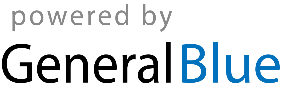 SIGN UP SHEETSIGN UP SHEETSIGN UP SHEETNamePhoneNotes